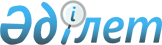 О внесении изменений в постановление Правительства Республики Казахстан от 12 марта 2012 года № 320 "Об утверждении размеров, источников, видов и Правил предоставления социальной помощи гражданам, которым оказывается социальная помощь"Постановление Правительства Республики Казахстан от 31 марта 2022 года № 182.
      Правительство Республики Казахстан ПОСТАНОВЛЯЕТ:
      1. Внести в постановление Правительства Республики Казахстан от 12 марта 2012 года № 320 "Об утверждении размеров, источников, видов и Правил предоставления социальной помощи гражданам, которым оказывается социальная помощь" следующие изменения:
      в Правилах предоставления социальной помощи гражданам, которым оказывается социальная помощь, утвержденных указанным постановлением:
      пункт 2 изложить в следующей редакции:
      "2. Государство в период получения образования полностью обеспечивает расходы на социальную помощь:
      1) детям-сиротам и детям, оставшимся без попечения родителей;
      2) детям с ограниченными возможностями в развитии, инвалидам и инвалидам с детства, детям-инвалидам, воспитывающимся и (или) обучающимся в интернатных организациях;
      3) детям, находящимся в центрах адаптации несовершеннолетних и поддержки детей, находящихся в трудной жизненной ситуации.";
      пункты 5, 6 и 7 изложить в следующей редакции:
      "5. Государство частично компенсирует расходы в период получения образования:
      1) детям из многодетных семей;
      2) детям из семей, имеющих право на получение адресной социальной помощи, а также детям из семей, не получающих государственную адресную социальную помощь, в которых среднедушевой доход ниже величины прожиточного минимума;
      3) детям, проживающим в школах-интернатах общего и санаторного типов, интернатах при школах;
      4) детям, воспитывающимся и обучающимся в специализированных интернатных организациях образования для одаренных детей;
      5) воспитанникам интернатных организаций;
      6) детям, которые по состоянию здоровья в течение длительного времени обучаются по общеобразовательным учебным программам начального, основного среднего, общего среднего образования на дому или в организациях, оказывающих медицинскую помощь в стационарных условиях, а также восстановительное лечение и медицинскую реабилитацию;
      7) студентам, обучающимся по образовательному гранту в некоммерческом акционерном обществе "Казахский национальный женский педагогический университет";
      8) студентам, обучающимся по образовательным программам технического и профессионального, послесреднего образования, предусматривающим подготовку квалифицированных рабочих кадров;
      9) иным категориям граждан, определяемым законами Республики Казахстан.
      Категориям граждан, указанным в подпунктах 3), 4) и 5) пункта 5 настоящих Правил, государство компенсирует расходы за питание в размере 80 процентов от стоимости питания (20 процентов покрываются за счет родительской платы).
      Лица, указанные в подпунктах 1) и 2) пункта 5 настоящих Правил и находящиеся под опекой (попечительством), на патронатном воспитании и в приемной семье, в период обучения в организациях технического и профессионального, послесреднего, высшего образования имеют право на бесплатное горячее питание из расчета 40 процентов стоимости дневного рациона для детей-сирот за счет республиканского или местных бюджетов.
      Лицам, указанным в подпункте 7) пункта 5 настоящих Правил, государство компенсирует расходы на горячее питание в размере 100 процентов от стоимости питания.
      Лицам, указанным в подпункте 8) пункта 5 настоящих Правил, государство компенсирует расходы на горячее питание из расчета 40 процентов стоимости дневного рациона для детей-сирот за счет местных бюджетов.
      Расходы за питание могут полностью покрываться за счет местных бюджетов по решению местных исполнительных органов.
      Обучающиеся организаций среднего образования из семей, имеющих право на получение государственной адресной социальной помощи, а также из семей, не получающих государственную адресную социальную помощь, в которых среднедушевой доход ниже величины прожиточного минимума, и дети-сироты, дети, оставшиеся без попечения родителей, обеспечиваются одноразовым школьным питанием согласно размерам, источникам и видам предоставления социальной помощи гражданам, которым оказывается социальная помощь, утвержденным настоящим постановлением.
      Социальная помощь детям-сиротам и детям, оставшимся без попечения родителей, которые обучаются в организациях образования технического и профессионального, высшего образования зарубежных стран, направленным государственными органами Республики Казахстан, оказывается данным государственным органом.
      6. Социальная помощь в период получения образования осуществляется организациями образования или государственными органами Республики Казахстан с письменного заявления в произвольной форме детей-сирот и детей, оставшихся без попечения родителей, достигших совершеннолетия, родителей или иных законных представителей с приложением одного из следующих подтверждающих документов:
      1) копии свидетельства о рождении – для детей из многодетных семей;
      2) копии справки об утверждении опеки (попечительства) – для детей-сирот и детей, оставшихся без попечения родителей, воспитывающихся в семьях;
      3) копии договора о передаче ребенка (детей) на патронатное воспитание или в приемную семью – для детей-сирот и детей, оставшихся без попечения родителей, воспитывающихся в семьях;
      4) справки об инвалидности – инвалидам и инвалидам с детства, детям-инвалидам или копии заключения психолого-медико-педагогической консультации – для детей с ограниченными возможностями в развитии;
      5) справки, подтверждающей принадлежность заявителя (семьи) к получателям государственной адресной социальной помощи, предоставляемой местными исполнительными органами, – для детей из семей, имеющих право на получение адресной социальной помощи;
      6) сведений о полученных доходах (заработная плата работающих родителей или их заменяющих, доходы от предпринимательской деятельности и других видов деятельности, доходы в виде алиментов на детей и других иждивенцев) – для детей из семей, не получающих государственную адресную социальную помощь, в которых среднедушевой доход не превышает черту бедности;
      7) копии приказа о зачислении в учебное заведение – для лиц, указанных в подпункте 8) пункта 5 настоящих Правил.
      Среднедушевой доход семьи, не получающей государственную адресную социальную помощь, определяется путем деления суммы доходов на количество месяцев с начала года до момента обращения (включая месяц обращения) за назначением средств на оказание социальной помощи и на число членов семьи.
      При исчислении среднедушевого дохода в составе семьи учитываются родители (иные законные представители) и находящиеся на их иждивении дети, не достигшие 18 лет.
      Право на социальную помощь в период получения образования для детей из семей, имеющих право на получение адресной социальной помощи, а также из семей, не получающих государственную адресную социальную помощь, в которых среднедушевой доход не превышает черту бедности, должно подтверждаться ежегодно представлением документов в организацию образования согласно подпунктам 4) и 5) пункта 6 настоящих Правил.
      7. Организация образования или государственный орган Республики Казахстан в течение 10 календарных дней со дня поступления заявления с необходимыми документами рассматривают их и принимают решение о предоставлении социальной помощи или отказе.
      В случае представления родителями или иными законными представителями неполного пакета документов и (или) документов с истекшим сроком действия, организации образования или государственные органы Республики Казахстан отказывают в приеме заявления.";
      пункт 9 изложить в следующей редакции:
      "9. Руководители организаций технического и профессионального, послесреднего, высшего образования и государственные органы Республики Казахстан осуществляют:
      1) финансирование обучающимся из числа детей-сирот и детей, оставшихся без попечения родителей, в период каникул проезда, суточных расходов в установленном законодательством порядке за счет средств организаций образования и государственных органов в те организации и семьи, где они воспитывались;
      2) выделение обучающимся из числа детей-сирот и детей, оставшихся без попечения родителей, не выезжающим в места организованного отдыха в период каникул, наличных денег в пределах стоимости суточной нормы на питание.";
      пункт 14 изложить в следующей редакции:
      "14. Затраты граждан, которым оказывается социальная помощь, в период получения ими образования рассматриваются уполномоченным органом в области образования либо соответствующим администратором бюджетных программ на основании заявок государственных организаций образования при формировании республиканского и местных бюджетов в порядке, установленном законодательством Республики Казахстан.".
      приложения 2, 4, 6 и 8 к размерам, источникам и видам предоставления социальной помощи гражданам, которым оказывается социальная помощь, изложить в новой редакции согласно приложениям 1, 2, 3 и 4 к настоящему постановлению.
      2. Настоящее постановление вводится в действие по истечении десяти календарных дней со дня его первого официального опубликования и распространяется на отношения, возникшие с 1 сентября 2017 года. Нормы обеспечения одеждой, обувью и мягким инвентарем детей-сирот и детей, оставшихся без попечения родителей, обучающихся в государственных организациях технического и профессионального, высшего образования (независимо от типа и ведомственной подчиненности)
      Примечание:
      1. По желанию детей-сирот и детей, оставшихся без попечения родителей, обучающихся в организациях образования технического и профессионального, высшего образования зарубежных стран, направленных государственными органами Республики Казахстан, взамен одежды, обуви, мягкого инвентаря и оборудования разрешается выдавать денежную компенсацию или перечислять их на личный счет обучающегося в банке второго уровня на самостоятельное приобретение одежды, обуви, мягкого инвентаря и оборудования.
      2. Денежная норма расходов на приобретение одежды, обуви, мягкого инвентаря и оборудования для детей-сирот и детей, оставшихся без попечения родителей, обучающихся в организациях образования технического и профессионального, высшего образования зарубежных стран, направленных государственными органами Республики Казахстан, устанавливается в размере 100 процентов от стоимости одежды, обуви, мягкого инвентаря и оборудования на одного обучающегося.
      _______________________________ Нормы питания для детей, воспитывающихся в организациях для детей-сирот и детей, оставшихся без попечения родителей, и интернатных организациях, и детей, находящихся в центрах адаптации несовершеннолетних и поддержки детей, находящихся в трудной жизненной ситуации
      Примечания:
      1. В летний оздоровительный период (до 90 дней), в воскресные, праздничные дни, в дни каникул норма расходов на питание увеличивается на 10 процентов.
      2. Замену отдельных продуктов питания разрешается производить в соответствии с таблицей замены продуктов, утвержденной приказом Министра здравоохранения Республики Казахстан от 5 августа 2021 года № ҚР ДСМ-7 "Об утверждении Санитарных правил "Санитарно-эпидемиологические требования к объектам образования", в пределах выделенных средств.
      3. При направлении воспитанников организаций образования для детей-сирот и детей, оставшихся без попечения родителей, и интернатных организаций из числа детей-сирот и детей, оставшихся без попечения родителей, для поступления в организации образования технического и профессионального, высшего и послевузовского образования им оплачиваются за счет средств, выделяемых на содержание интернатных организаций, проезд и суточные расходы по нормам служебных командировок за время пребывания в пути. При этом установленные расходы на питание для этих воспитанников не производятся.
      4. Разрешается руководителям организаций образования для детей-сирот и детей, оставшихся без попечения родителей, интернатных организаций всех видов выдавать детям-сиротам и детям, оставшимся без попечения родителей, на время пребывания их в семьях родственников или отдельных граждан в дни каникул, в воскресные и праздничные дни, а также в период болезни продукты в соответствии с нормами питания или наличные деньги в пределах стоимости питания.
      5. Денежная норма расходов на питание обучающихся (без проживания) в интернатных организациях устанавливается в размере 75 процентов от стоимости питания на одного обучающегося в день.
      6. Нормы питания на одного обучающегося музыкального или художественного колледжа соответствуют нормам питания на одного ребенка школьного возраста.
      __________________________ Нормы одежды, обуви, выдаваемых выпускникам организаций образования для детей-сирот и детей, оставшихся без попечения родителей, при поступлении на учебу в организации технического и профессионального, высшего образования (независимо от типа и ведомственной подчиненности)
      Примечания:
      1. Вышеназванным перечнем одежды и обуви обеспечиваются в том числе дети-сироты и дети, оставшиеся без попечения родителей, находящиеся под опекой (попечительством), на патронатном воспитании и в приемной семье.
      2. По желанию детей-сирот и детей, оставшихся без попечения родителей, при поступлении на учебу в организации образования технического и профессионального, высшего образования зарубежных стран, направленных государственными органами Республики Казахстан, взамен одежды, обуви, мягкого инвентаря и оборудования разрешается выдавать денежную компенсацию или перечислять их на личный счет обучающегося в банке второго уровня на самостоятельное приобретение одежды, обуви, мягкого инвентаря и оборудования.
      3. Денежная норма расходов на приобретение одежды, обуви, мягкого инвентаря и оборудования для детей-сирот и детей, оставшихся без попечения родителей, при поступлении на учебу в организации образования технического и профессионального, высшего образования зарубежных стран, направленных государственными органами Республики Казахстан, устанавливается в размере 100 процентов от стоимости одежды, обуви, мягкого инвентаря и оборудования на одного обучающегося.
      _________________________________ Нормы обеспечения одеждой, обувью и мягким инвентарем детей с ограниченными возможностями в развитии, инвалидов и инвалидов с детства, детей-инвалидов, детей из многодетных семей, детей из семей, получающих адресную социальную помощь, и детей, находящихся под опекой (попечительством), на патронатном воспитании и в приемной семье, воспитывающихся в интернатных организациях, детей, находящихся в центрах адаптации несовершеннолетних и поддержки детей, находящихся в трудной жизненной ситуации
      _____________________________
					© 2012. РГП на ПХВ «Институт законодательства и правовой информации Республики Казахстан» Министерства юстиции Республики Казахстан
				
      Премьер-МинистрРеспублики Казахстан 

А. Смаилов
Приложение 1
к постановлению Правительства
Республики Казахстан
от 31 марта 2022 года № 182Приложение 2
к размерам, источникам и
видам предоставления
социальной помощи
гражданам, которым
оказывается социальная помощь
Наименование

Единица измерения

Норма выдачи

Срок носки (лет)

для юношей

для девушек

1
2
3
4
5
Обмундирование

Куртка утепленная 
штука
1
1
2
Костюм-тройка шерстяной
для юноши 
комплект
1
-
2
Костюм-тройка шерстяной
для девушки 
-
-
1
2
Блузка для девушки 
штука
-
1
1
Рубашка для юноши 
-
1
-
1
Платье для девушки зимнее 
-
-
1
1
Блузка и юбка для девушки 
-
-
1
1
Костюм хлопчатобумажный
для юноши 
комплект
1
-
1
Майка для юноши 
штука
2
-
1
Комбинация для девушки 
-
-
2
1
Лосины для девушки 
-
-
2
1
1
2
3
4
5
Трусы 
-
4
4
1
Головной убор: зимний
осенний
-
1
1
1
1
2
2
Туфли 
пара
1
1
1
Ботинки 
-
1
1
1
Сапожки (полусапожки)
утепленные 
-
1
1
1
Сапоги кирзовые для
обучающихся сельских
профессиональных лицеев
-
1
1
1
Рубашка для юноши с коротким
рукавом 
штука
2
-
1
Платье для девушки летнее 
штука
-
2
1
Тапочки спортивные 
пара
1
1
1
Перчатки (варежки) 
-
2
2
1
Носки хлопчатобумажные 
-
4
4
1
Носки шерстяные 
-
4
4
1
Колготки 
штука
-
4
1
Колготки полушерстяные 
-
-
2
1
Косынка (шарф) 
-
1
1
1
Платок носовой 
-
4
4
1
Костюм тренировочный 
комплект
1
1
1
Бюстгальтер 
штука
-
2
1
Сорочка женская ночная 
-
-
1
1
Предметы гигиены для девушек
-
-
150
1
Мягкий инвентарь

Простыня 
штука
3
3
2
Пододеяльник 
-
2
2
3
Наволочка для подушки
(нижняя) 
-
1
1
4
Наволочка для подушки
(верхняя) 
-
3
3
2
Полотенце вафельное
хлопчатобумажное
-
3
3
2
Полотенце махровое 
-
3
3
3
1
2
3
4
5
Одеяло шерстяное или ватное 
-
1
1
6
Одеяло байковое 
-
1
1
4
Матрац 
-
1
1
4
Подушка 
-
1
1
8
Покрывало 
-
1
1
6
Коврик прикроватный 
-
1
1
4Приложение 2
к постановлению Правительства
Республики Казахстан
от 31 марта 2022 года № 182Приложение 4
к размерам, источникам и
видам предоставления
социальной помощи
гражданам, которым
оказывается социальная помощь
Наименование

Норма на одного ребенка (граммов в день)

дошкольного возраста

школьного возраста

1

2

3

Продукты

Хлеб ржаной
60
150
Хлеб пшеничный
100
200
Мука пшеничная
35
35
Мука картофельная
3
3
Крупа, бобовые,
макаронные изделия
45
75
Картофель
300
400
Овощи и другая зелень
400
470
Фрукты свежие
260
250
Фрукты сухие
10
15
Соки
200
200
Кондитерские изделия
25
25
Сахар
55
70
Масло сливочное
35
50
Масло растительное
12
18
Яйцо (штук)
1
1
1
2
3
Молоко, кисломолочные
продукты
500
500
Творог
50
70
Мясо
95
100
Птица
25
30
Рыба 
60
110
Колбасные изделия
10
25
Сметана
10
10
Сыр
10
12
Чай
0,2
0,2
Кофе
2
4
Какао
1
2
Соль
8
8
Специи
2
2
Дрожжи
1
1Приложение 3
к постановлению Правительства
Республики Казахстан
от 31 марта 2022 года № 182Приложение 6
к размерам, источникам и
видам предоставления
социальной помощи
гражданам, которым
оказывается социальная помощь
Наименование

Единица измерения

Количество
на одного
воспитанника

1

2

3

Пальто демисезонное или
утепленная осенняя куртка
штука
1
Головной убор (осенний)
-
1
Шарф теплый
-
1
Перчатки
пара
1
Обувь
-
1
Тапочки домашние
-
1
Комбинация для девушки
штука
2
Ночная сорочка (рубашка), пижама
-
2
Бюстгальтер
-
4
Гамаши для девушки
-
2
Колготки
пара
2
Майка для юноши
штука
2
Трусы
-
2
Носки хлопчатобумажные
пара
2
Трико
штука
1
Рубашка хлопчатобумажная для юноши
-
4
1
2
3
Брюки (мужские)
-
1
Костюм шерстяной для юноши
комплект
1
Костюм шерстяной для девушки
комплект
1
Платье хлопчатобумажное для девушки
штука
1
Халат домашний
-
1
Носовой платок
-
2
Полотенце
-
1
Чемодан или сумка
штука
1
Предметы личной гигиены:
мыло туалетное и
хозяйственное;
шампунь;
паста;
зубная щетка.
штука
2
1
1
1Приложение 4
к постановлению Правительства
Республики Казахстан
от 31 марта 2022 года № 182Приложение 8
к размерам, источникам и
видам предоставления
социальной помощи
гражданам, которым
оказывается социальная помощь
Наименование

Единица измерения

Норма на одного воспитанника

Срок носки (лет)

1

2

3

4

Обмундирование

Пальто зимнее
штука
1
3
Пальто демисезонное, куртка
-
1
3
Школьная форма
комплект
1
2
Костюм хлопчатобумажный для мальчика
-
1
2
Платье хлопчатобумажное (юбка, блузка) для девочки
штука
4
3
Рубашка верхняя хлопчатобумажная для мальчика
-
4
2
Свитер (джемпер) шерстяной
-
1
2
Рейтузы для девочки (гамаши)
-
1
1
Носовой платок
-
4
1
1
2
3
4
Ремень брючный для мальчика
-
1
2
Летний головной убор
-
1
2
Зимний головной убор
-
1
3
Шарф полушерстяной
-
1
3
Перчатки (варежки)
пара
2
1
Бюстгальтер для девочки
штука
4
1
Трусы, майка 
пара
6/2
1
Форма спортивная 
комплект
1
2
Кроссовки 
пара
1
1
Носки, гольфы хлопчатобумажные 
пара
4
1
Ботинки, туфли 
-
2
1
Носки, гольфы шерстяные 
-
4
1
Тапочки 
-
1
1
Ночная сорочка, пижама 
штука
2
2
Колготки 
-
2
1
Костюм рабочий 
комплект
1
1
Мягкий инвентарь

Простыня 
штука
3
3
Пододеяльник 
-
3
4
Наволочка для подушки верхняя 
-
3
3
Наволочка для подушки нижняя 
-
1
5
Полотенце (включая для ног) 
-
3
1
Полотенце махровое 
-
1
2
Одеяло шерстяное, ватное
-
1
6
Одеяло байковое 
-
1
5
Матрац 
-
1
8
Подушка 
-
1
8
Покрывало 
-
1
6